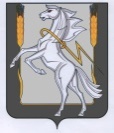 Совет депутатов Рощинского сельского поселенияСосновского муниципального района Челябинской областитретьего созыва Р Е Ш Е Н И Е От  01 августа  2017 года № 147О назначении досрочных выборов Главы Рощинскогосельского поселения      В  соответствии решением Совета депутатов Рощинского сельского поселения третьего созыва от 10.07.2017 г. № 144 «О досрочном прекращении полномочий Главы Рощинского сельского поселения Кудриной Светланы Геннадьевны» на основании статьи 10 Федерального закона от 12 июня 2002 года № 67-ФЗ «Об основных гарантиях избирательных  прав на участие в референдуме граждан Российской Федерации», статьи 23 Федерального закона от 06 октября 2003 года № 131-ФЗ «»Об общих принципах организации местного самоуправления в Российской Федерации», статьи 10 Закона Челябинской области от 29 июня 2006 года № 36-ЗО «О муниципальных выборах в Челябинской области», руководствуясь Уставом Рощинского сельского поселения,  Совет депутатов Рощинского сельского поселения третьего созыва  РЕШАЕТ:Назначить досрочные выборы Главы Рощинского сельского поселения на 29 октября 2017 года. Опубликовать настоящее  решение в газете «Сосновская нива»  в установленные законом сроки.Направить настоящее решение в избирательную комиссию муниципального образования Рощинское сельское поселение и территориальную избирательную комиссию Сосновского района.Председатель Совета депутатовРощинского сельского поселения                                                        А.И. Евстигнеев 